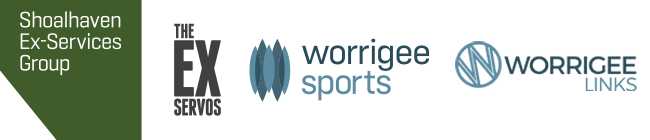 LADIES’ OPEN CHARITY EVENT4 Person LAS VEGAS Ambrose – 9.00 am SHOTGUN STARTALL PROFITS FOR THE DAY WILL BE GOING DIRECT TO LEGACY GROUP NOWRADate: 13/5/2022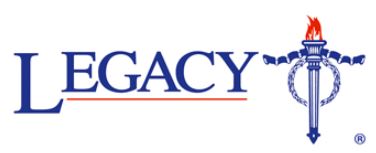 Entries Close: 2/5/2022Entry fee per player: $45.00 (2 COURSE LUNCH INCLUDED)Return entry form with payment to:Jan MurdochSecretary Worrigee Links Women’s Golf131 Greenwell Point Road, Worrigee. NSW 2541pandjmurdoch@bigpond.comEFT payment ONLY: Account Name: Shoalhaven Ex-Service’s Women’s Golf ClubBank Name: CBABSB #: 062585Account #: 10458060Reference: “Club and Surname”GOLF CLUB OF THE ENTRANTS ABOVE: ____________________________________Venue: Shoalhaven Ex-Servicemen’s Sports Club, Worrigee Links, 135 Greenwell Point Road, Worrigee.                    Golf carts may be booked through the Pro-shop on 02 4421 7430Please list any special Dietary requirements below.---------------------------------------------------------------NAMESGA HANDICAPGOLF LINK NUMBER1.2.3.4.1.2.3.4.